IL SECOLO XIX                    13 agosto 2000Terza puntata dell’inchiesta su come vivono e come passano
il tempo libero i bambini e i ragazzi nella periferia genoveseSoffocati dal grigio dei palazziNel Ponente mancano gli spazi per giocareL’attività dei centri estivi di Prà e delle associazioni che operano al Cep, il vecchio quartiere collinare di case popolari.
L’abbandono e il degrado dei pochi spazi verdi e della villa del barone Podestà occupata da barboni e disperatiCome direbbe Nanni Moretti "a vederla così, questa periferia non è neanche male". C'è mare, verde e poco traffico. Ci sarà la fascia di rispetto: i giardini sono quasi finiti e poi un campo a 11.C'è stato, negli anni passati, uno scatto d'orgoglio, per questi ragazzi alla deriva. II Ponente non e così male, per i ragazzi. Ma non è il centro. Ed è questo il suo problema. Non è interessante.Proviamo a immaginare una domenica qualsiasi. Uno suona il campanello ad un altro e dice: vieni che andiamo sul lungomare di Pegli... Sù, come si fa ? Prendi e vai al Porto Antico. Certo c'è l'Eden che è un bel cinema e proietta le prime visioni. Ma il centro e sempre un'altra cosa».È del Cep, uno Doc. Si chiama Yuri Pertichini è dell'Arciragazzi, è un giovane educatore: è un leader. È uno che quando suo padre ha detto: andiamo a vivere a Quarto Alto, ha fatto lo sciopero del silenzio. Lui e sua sorella. Sono rimasti a crescere su queste colline.Avere dagli otto ai quindici anni in questa fetta di Ponente oggi non è più, sempre e comunque, una pena. Fermo restando il fatto che questa è una zona altamente a rischio, quasi "occupata" dai servizi sociali, con situazioni familiari "estreme" (padri assenti, madri in carcere, parenti tossici, povertà, eccetera), questa fetta di Ponente ci prova a migliorare, se possibile, l'esistenza già adulta di questi bambini.Associazioni, distretti sociali, scuola, parrocchie, terzo settore e singoli uomini di buona volontà: c'è un controllo del territorio. Più che altrove. A Pra' bassa, e a Pra' alta.Ben altra faccenda è Voltri Due, la micidiale via Pastore, 250 nuclei abitativi, qualche centinaio di ragazzini. Solo una trentina frequentano il centro territoriale "I Girovaghi" del consorzio Agorà. Gli altri, chissà.Lassù c'è un bar e basta. Qualche cavallo brado. Neppure una cabina telefonica. Ora l'edilizia pubblica avrebbe un progetto di modifica delle strutture delle case. «Non sembra, ma significherebbe migliorare anche la vita dei bambini», dice Enrico Testino, altro educatore di Cir e Agorà che lavora in zona.Una seconda area grigia è Palmaro, fatta solo di case, lontana da tutto.Ci sono dei giardinetti al fianco del casello autostradale, fra i più inutili del mondo, corridoi di grigio e di stinti allori, c'è persino un carrello del supermercato abbandonato.Dirimpettaia dei giardini è la villa della piana del Barone Podestà. Una proprietà forse demaniale in totale disarmo. Spazio, tanto spazio, tanto verde, tante mura, tante stanze: tutto occupato dai barboni.I bambini vedono lo "spettacolo" attraverso la recinzione e fanno confronti con le loro ristrettezze. Osservazioni che hanno riportato in un progetto sulla circoscrizione.Altra cosa è la vita e l'animazione del Centro Sociale Zenit, in via Salvemini 41, alle spalle della media Quasimodo del Cep. Aperto nel 1996 dal Comune, insieme ad Agorà ed Arciragazzi, è una grande, intelligente famiglia. Con computer, videogiochi, colori, libri, aperto tutto l'anno. Corse coi sacchi, tiro alla fune, la battaglia coi palloncini alla caviglia. Amici.Dice qualche "esperto" che il problema dei Cep è il suo progressivo invecchiamento. Oramai hanno i capelli bianchi i giovani deportati qui vent'anni fa.I figli che si sposano non restano qui, lo impedisce anche il criterio di assegnazione delle case. Via via hanno chiuso i battenti un nido e una scuola materna."L'isola che non Cep" è l'ultima iniziativa, per bambini dagli 8 ai 14 anni, in ordine di tempo dell'Area Pianacci e di quell'uomo sempre in fermento per gli altri che è il farmacista Carlo Besana.Ci sono tanti ragazzini che vanno ai centri estivi, altri brancolano lì attorno perché nessuno li manda da nessuna parte.«C'è il rischio che i più tranquilli vengano prevaricati dai più aggressivi. C'è il rischio, appunto, del branco. Così abbiamo pensato di dare loro un luogo in cui si riconoscessero». Hanno chiesto e ottenuto un sostegno all'assessorato alla vivibilità. Hanno comprato palloni, nuove reti e soprattutto magliette per la squadra.C'è un compenso anche per i due studenti universitari del Cep che seguono i ragazzini.«Per i quali bisogna costruire un senso, un luogo di appartenenza. Che non può sempre essere il solito bar». Ecco come un campo di calcio diventa un luogo educativo. E  può diventare un luogo delle memoria.Donata Bonometti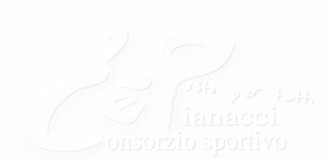 